ЗВЁЗДНЫЙ  МАЭСТРОЛЕОНИД  ВИКТОРОВИЧ  ТИМОШЕНКО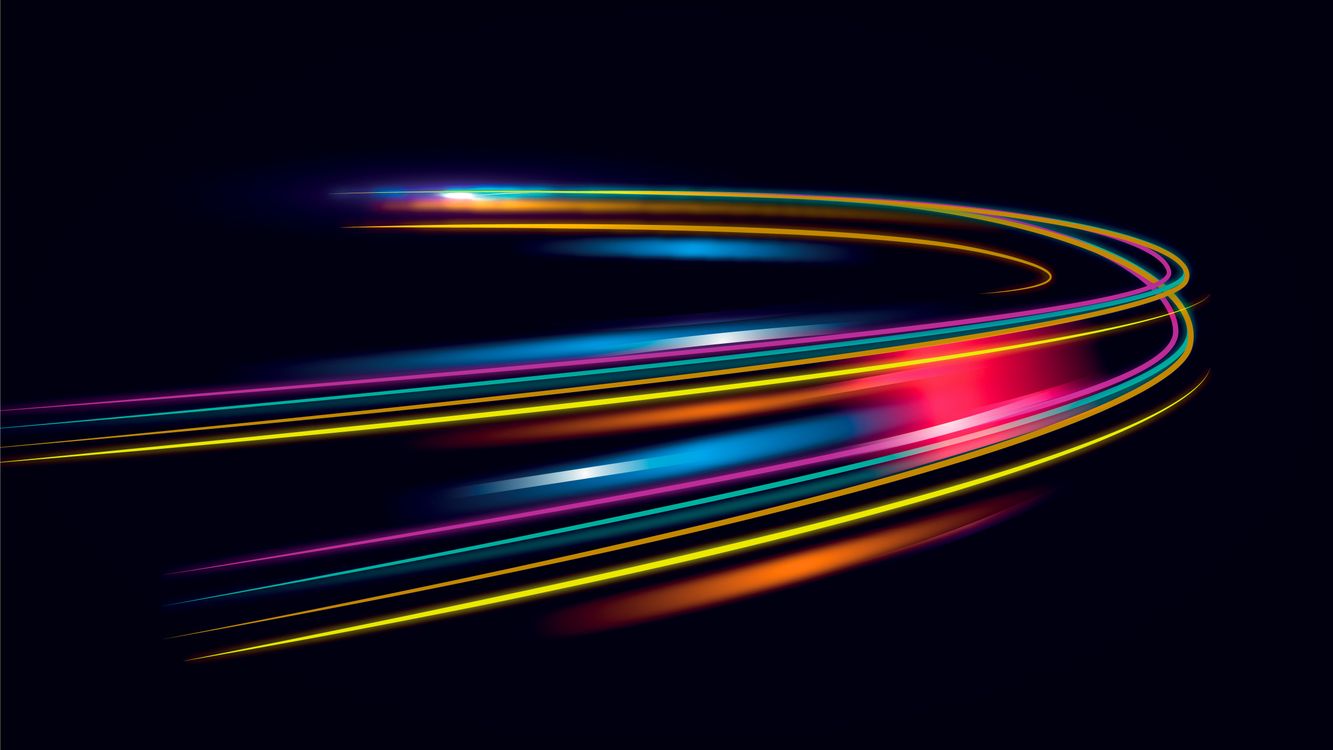 БУДУ  ВСЁ ЗНАТЬПознавательный  контактдетей и родителей2020Уникальное обучающий проект «БУДУ ВСЁ ЗНАТЬ» предназначен для самостоятельного домашнего семейного общения взрослых со своими детьми, от младшего - до среднего школьного возраста.На всех 100 карточках «ОТКРЫТИЯХ» - по  5 вопросов. Они охватывают широкий диапазон знаний:  Вопрос №1 – Космос, звезды, планеты, исследования, наука.Вопрос №2 – География и жизнь на Земле.Вопрос №3 – Нетрудные математические примеры и вопросы, в основном, для младшего школьного возраста.Вопрос №4 – Живое на Земле.Вопрос №5 – Этика и социальные отношения.Рекомендуем распечатать «Открытия», и сделать отдельные карточки на бумаге или картоне. По ответам на каждый вопрос можно давать оценку - «Великолепно!», «Отлично!», «Хорошо!».Взрослые не только слушают ответы детей, но и сами дополняют и поправляют их. Рекомендуем, для пополнения своего знания и  знания ребенка, находить дополнительную информацию в Детских энциклопедиях и других популярных изданиях.Вопросы составлены так, чтобы решить несколько задач современного обучения:Каждый вопрос позволяет размышлять, и даже проводить собственные исследования и умозаключения.Каждое «Открытие» объединяет 5 вопросов в общем подходе к различным дисциплинам, и даёт обобщение разных пластов знаний в единую систему восприятия мира.К учебному пособию «Буду все знать» надо относиться как к приятному и полезному семейному досугу, с элементами игры, общения, открытия новых знаний для ребенка, с объединением элементов программы воспитания любознательных, образованных, хороших людей страны и Земли.Автор проекта, член Русского Космического Общества - Леонид Викторович Тимошенко  Композитор, ученый, писатель, философ.Лауреат 7 международных фестивалей искусств.За 25 лет творчества провел более 3000 концертов в России (1995-2019) большинстве стран Европы (2000-2016), Сан-Франциско (2012). Им создано 215 музыкальных альбомов, и самое крупное музыкальное произведение «Всемирная летопись», продолжительностью 21 час, включенное в «Книгу рекордов Гиннеса» (2004), и «Книгу рекордов России» (2008).Включен в состав «45 выдающихся людей планеты» (Иоганесбург 2004),"100 выдающихся лидеров России" (2019), энциклопедию «Люди нашего тысячелетия» (2007), «Золотую книгу нации» (2006).Член «Союза литераторов России» (1995).Автор «Собрания литературных сочинений» в 5 томах (18 книгах).Номинант Государственной премии РФ (2015) и «Золотого пера Руси» (2015) за Глобальный Культурный проект «Волна Будущего» и 25 летнее музыкальное творчество.Президент международного фестиваля «Таланты объединяют мир» (2002,2011).Кандидат физико-математических н наук по специальности «Астрофизика». (1985).Зав кафедрой «Наука и Творчество» и Ученый секретарь, доктор наук Международного университета междисциплинарных знаний (2016). Член-корреспондент Петровской Академии наук (1999).Руководитель Культурного проекта «Волна Будущего» и Театра синтеза искусств. (2000)Председатель Секции «Синтез творчества» Научно-образовательного Совета Русского Космического Общества (2018 по н/в).maestrotimoshenko.ru
volnabudushego@yandex.ru
Тел.: +7 999 921-65-90, + 7 916 718-45-83.Открытие 1Что такое Вселенная?Где на карте Уругвай, Венесуэла, Парагвай?(13+12) + (12х2) =Что такое иммунитет?Как растут жемчужины?Открытие 21.Почему небо черное ночью?2. Из чего состоит дерево?3. (37- 25) + (12+7) =4. Почему у человека нет жабр и хвоста?5. Где жил архитектор Антонио Гауди?Открытие 31.Какие есть планеты?	2.Сколько полюсов у Земли, и что там?	3. (16:2) + (2х7) =	4. Как живут муравьи?	5. Какие самые высокие вершины на Земле?Открытие 4Как улететь с Земли?2.Сколько континентов на Земле?3. (17х2) + (8 +19) =4. Расскажи о пчелах5. Назови 5 известных космонавтовОткрытие 51.Где может быть жизнь в Космосе?2.Водопады3. (18+5) – (7+2) =4. Цветы, расскажи о них5. Самые интересные места в РоссииОткрытие 61.Из чего состоят галактики?       2.Пустыни на Земле       3.(25+17) + (25 – 17) =4.Собаки, расскажи о них 5.Самые сильные люди, чем занимаются они?Открытие 71.Чем отличаются Марс, Венера и Земля2. Пирамиды и сфинкс в Египте. И где еще?3. (6 х 5) + ( 5 х 12)=4. Кошки5. Почему плывут облака?Открытие 8 Планеты, не похожие на ЗемлюКиты и дельфины(100 – 72) + ( 39 + 17) = В каких странах много русских людей? Расскажи об архитектуреОткрытие 9Как рождаются, живут и умирают звезды?Что изобретали люди? (72 + 13 ) – (25 – 13) + (7 +11 ) = Птицы Расскажи о водеОткрытие 10	1.Какие 3 самые интересные планеты?	2.Почему мы спим, и видим сны?	3. (99 + 1) – (50+6) =	4. Где живут разные рыбы?	5. Почему нельзя строить дома на Юпитере?Открытие 11Как летит ракета в Космос?Где расположена Индонезия. Расскажи о ней.( 23+17) – (7+9) + (11+19) =Чем русские соборы отличаются от домов?Композиторы. Кого знаешь?Открытие 12Будущее в космонавтике?Вулканы и землетрясения(39 – 17) + (39 +17) =НасекомыеКакой самый главный орган человека?Открытие 13	1.Почему современные двигатели не дают улететь в очень дальний Космос?	2. Цунами и наводнения	3. (39 + 61) – (42+58) =	4. Чем город отличается от деревни?	5. Почему едят и пьют?Открытие 14	1.Что такое невесомость в Космосе?	2.Виды оружия?	3. (27 – 13) + (27 +13) + (7 +13) =	4. Язык животных	5. Польза и вред телефона и компьютера?Открытие 15	1.Как стать космонавтом и испытателем?	2. Самые большие страны на Земле?	3. (29+29) + (27+17) =	4. Какие виды спорта ты знаешь?	5. Какая мечта у тебя в жизни-главная?Открытие 16Расскажи о кометах Почему человек плавает?(47+23) – 12 =Что движется с большими скоростями?Отличие живого от неживого?Открытие 17	1.Чем планеты отличаются от звезд?	2.Ветер, снег, дождь, град	3.(26+26) – (62-16) =	4. Недра Земли	5. ХудожникиОткрытие 18Температуры и цвета звездКто ходит, летает, плавает, ползет?(23+27) + (24+28) – (14+18) = ПисателиГде учиться человеку?Открытие 19Чем звездолет отличается от планетолета, самолета, вертолета?Какие науки ты знаешь?(99-93) + (17-16) =Что может уничтожить война?Почему иконы помогают?Открытие 20Какие объекты в Космосе ты знаешь?Почему корабли плавают на воде, а подводные лодки под водой? (77-70) + (77+12) + (3+9) =Из чего состоит человек?Самые лучшие ученые?Открытие 21Что такое внеземные цивилизации?Расскажи об Африке(79-63) + (79+36) – (23+73) =Самые полезные продукты?Почему мама и папа- самые любимые люди на Земле?Открытие 22Какие животные были в Космосе?Расскажи о своей планете(39+68) – (68-37) =Как мы дышим?Чего мы не знаем?Открытие 23Почему нужно лететь в Космос?Кто мог строить огромные сооружения в прошлом(97-71) – (71-19) =Как человек должен относится к другому человеку?РадугаОткрытие 24Кто создал Мир?Какие страны в Европе?(77+77) + (77-77) – (17+17) =ПингвиныЧто самое интересное в жизни для тебя?Открытие 25Вселенная - конечная, или бесконечная?Млекопитающие(72:2) + (12х4) =Люди на ЗемлеЧто такое хорошо, что такое плохо?Открытие 26Из чего состоит Солнце?Австралия (28 +32) + (11х10) =ЗмеиО счастьеОткрытие 27	1.Для чего летят к Луне?	2.Какие страны в Западном полушарии?	3. (23+45) + (32+54) =	4. Лечебные травы и растения	5. Что такое успех в жизни?Открытие 28Какие лучи приходят на Землю?Какие страны в восточном полушарии?(13х5)+(17х2)+(65-56) =Самые крупные животные?Кто друзья человека?Открытие 29	1.Отличие звезд от планет?	2.Антарктида	3. (69-45) + (100-45) =	4. Динозавры	5. Как выбирать друзей?Открытие 30ТелескопыСамые большие острова?(78-67) + (78+67) – (78-67) =КитыПочему надо хорошо учиться?Открытие 31Отличие метеоров от метеоритов?Столицы стран Европы(65-45)+(65+45) – (45+15) =КристаллыГде надо показать свою силу?Открытие 32Какие созвездия с именами животных?Города Австралии(43- 34)+ (37+23) =Жители болот?Какие самые интересные профессии?Открытие 33Межпланетные станцииСамые большие города России?(12х3)+(3х11) – (7х6) =ПопугаиКак надо относится к старшим?Открытие 34Почему небо голубое?Во сколько раз Европа, США, Китай меньшеРоссии (измерить по карте)(72:8) + (81:9) = Хвойные деревьяКого надо уважать?Открытие 35Почему после Плутона нет планет?Страны Южной Америки?(56 – 34) + (9х10) =Австралийские животные?РодителиОткрытие 36ГалактикиАфриканские страны(88+44) – (56+34) =Глаза у животных, рыб, птиц и человекаЧто такое вера?Открытие 37Какие есть летательные аппараты?Страны и столицы Центральной Америки?(49-34)+(54-32) + (38+15) =Жители лесов?Музыкальные инструментыОткрытие 38Как изучают астрономию?Горные хребты(45:5) + (24:8) =Цвет птиц?Водные виды спорта?Открытие 39	1.Какие объекты Космоса ты знаешь?	2.Страны вокруг Средиземного моря?	3. (99:11) + (77+24) =	4. Растения в жарких странах?	5. Кто управляет в разных странах?Открытие 40	1.Названия созвездий?	2. Из каких областей состоит Россия?	3. 49:(54 - 47) =	4. Может ли жизнь быть в других мирах Земли	5. Война и мирОткрытие 41	1.Из чего состоит Солнце?	2. В какие страны ты хотел поехать, и почему?	3. (56:7) + 92 =	4. Какие оркестры и группы известны в Мире?	5. Что ты ждешь от жизни, и что ты делаешь для этого?Открытие 42Какие искусственные спутники вокруг Земли?Почвы на Земле?(37 + 12) : 7 =ГрызуныПочему путешествуют люди?Открытие 43	1.Лунные тайны?	2. Население Земли, цвет кожи?	3. 7 х (100 - 91) =	4. Насекомые	5. Кто такие разведчики?Открытие 44Какие фильмы о Космосе ты видел?Реки на Земле?(27 + 65) – (23 + 18) =Домашние животные Какой вред от телевидения сегодня?Открытие 45Планета Марс, расскажи о нейЗемные катаклизмы сегодня?(67 + 12) + (45 + 23) + (23 + 18) = Жители лесовБудущее человечества?Открытие 46 Планета Венера, расскажи о нейЧто будет, если соединить все континенты? Мультфильм «Павлиний хвост» был сделан в 1946 г. Сколько лет он существует?Какие животные похожи на собаку?Какие основные продукты нужны для еды?Открытие 47 Планета Сатурн, расскажи о нейМоря в Восточном полушарии?Во время какого события был снят фильм «Александр Невский»?Почему нельзя уничтожать леса?Какие страны были на территории России?Открытие 48Планета Плутон, расскажи о нейСамые крупные реки в мире?Как давно был полет Юрия Гагарина?ЗоопаркиПочему наша страна непобедимая?Открытие 49Почему нет обсерваторий в городах?Страны и города на Черном море?Из каких фигур можно собрать ромб?Кто враг волков?Зачем человек родился?Открытие 50Как добыть электричество?Страны и города на Средиземном море?Из каких фигур состоит 5 конечная звезда?Летучие мыши, и просто мыши?Каким должен быть твой друг? Открытие 51	1.Можно ли увидеть звезды днем?	2. Какие открытые и закрытые моря?	3. Что можно сделать из 4 треугольников?	4. Грызуны	5. Что дает радость?Открытие 52 	1.Что тяжелее -1кг железа и 1 кг бумаги?	2. Острова в океанах?	3. Как фигура получается от вращения кольца	4. Для чего нужны руки?	5. Кем хочешь быть?Открытие 53Что такое световой год?Самый глубокий океан?Фигуры из 6 квадратов?КамниЧто будет, если не ходить школу?Открытие 54МикроскопыНизменности на географической карте?Фигура вращения треугольника?КораллыКто главный в семье?Открытие 55	1.Можно ли Юпитер превратить в звезду?	2. Острова в Северном Ледовитом океане	3. Форма арки в архитектуре?	4. Зачем нужны ноги?	5. Хороший человек?Открытие 56	1.Температуры и цвета звезд?	2. Самые сильные вулканы?	3.Почему параллельные линии могу    соединяться?	4. Подземные животные?	5. Что делать на необитаемом острове?Открытие 57	1.Инопланетяне	2.Острова в Индийском океане?	3. Где в природе спирали?	4. Что чистит вода?	5 Правила поведения на улице?Открытие 58Могут ли быть планеты  у других звезд?Земли Южного океана?Перевернутые цифрыДля чего нужна голова?Можно ли обманывать?Открытие 59Влияние Луны?Краснодарский крайЧто такое радиус и диаметр?Какие тела есть у человека?Что может успокоить?Открытие 60Как рождается звезды?Какие народы живут на Земле?Как умножать на 10, 100, 1000, 10 000?Животные – друзья?Вежливые слова?     Открытие 61Почему Солнце при восходе и заходе увеличивается и краснеет?Течение ГольфстримВремя на часахМоллюскиКак можно отдыхать?Открытие 62Что означают названия планет?10 самых крупных городов мира?Из каких фигур состоит человек?Певчие птицы?Где лучше жить- в городе или деревне?Открытие 63	1.Древние космические Боги?	2.Островные государства?	3. Формы фруктов и овощей?	4. Медведи	5. Народные промыслы?Открытие 64 ЗеркалаИндонезия(15 +17) + (20 – 17) =Плодовые деревья?Какая самая лучшая страна?Открытие 65 Какая самая важная дата космонавтика?Северные страны Европы?Чем отличается радиус круга от диаметра?ЯгодыКакой должна быть твоя подруга?Открытие 66ЗатменияНа чем можно путешествовать по Земле?Какие предметы похожи на цилиндр?Кто живет на деревьях?Где помогает музыка?Открытие 671.Могу ли жители других миров быть не      похожи на человека?	2. Страны тропической зоны Земли?	3. Конус, цилиндр, куб с высоты?	4. Какие древние животные исчезли?	5. Что такое красота?Открытие 68	1.Цвета планет?	2. Явления природы	3. Какие деньги в стране и других странах?	4. Самые красивые цветы?	5. Дружба и любовьОткрытие 69Отличие звезд от планет?КурортыЧто будет если плоскость свернуть?Почему спят ночью?Где искать удачу?Открытие 70	1.Что такое пространство?	2. Куда опасно ездить?	3. Какие фигуры делает змея?	4. Южные растения?	5. Что мешает человеку?Открытие 711.Как располагаются галактики в   пространстве?	2. Откуда можно увидеть Землю?	3. Что можно получить, если резать шар?	4. Позвоночник	5. Как вырастить хороших детей?Открытие 72Виды космических аппаратов?Подводные аппаратыИз каких фигур состоит храм?Отличия живого и неживого?Прошлые жизниОткрытие 73 	1.Как нагреть воду?	2. Самые холодные страны?	3.  ( 72: 8) + (8+93) + (150-50)=	4. Животные «Красной книги»	5. Где твой Дом?	Открытие 74Почему шар и колесо катятся?Что такое оползни? (97-43) + (43 + 13) – (27:3) =. Млекопитающие морей и океанов Как создать свою команду?Открытие 75	1.Как работает радио?	2. Почему текут реки?	3. (90 : 2) + (90 :3) + (45 :5) =	4. Где могут жить люди?	5. Почему «утро вечера мудренее»?				Открытие 76Как определить силу ветра?Какие страны граничат с Россией?(87 – 78) + (87- 87) + (78-18) = Какие животные похожи на кошек? Что нужно человеку?Открытие 77Какие науки соединяют в себе исследование Космоса? Города Сибири(69 – 17) – ( 96 – 17) + 38 =Как двигается человек?Какое искусство тебе интересно?Открытие 781.Какая сила везет?2. Города США3. (19 + 29 ) – (3 + 23) + 69 =4. Полезные овощи5. Где человеку хорошо?Открытие 79Какие бывают состояния воды?Города Южной Америки(74 – 23) + (74 – 33) + (74 – 43) =ОбезьяныКак папа воспитывает сына?Открытие 80Почему облака не падают на Землю?Города Китая(67 – 43) + (43 +12) – ( 24 – 19) = Что нельзя делать со своим телом? Отличия в воспитании мальчика и девочки?Открытие 81Чем отличается град от дождя?Наводнения(73 – 49) + (49:7) + (23 х 2) =Где свободно  жить зверям?Как мама воспитывает мальчика?Открытие 821.Стороны Света2.Города Канады3. (39+18) + (10х7) – (63-36) =4. Язык животных5. Как мама должна воспитывать девочкуОткрытие 83 БиноклиГорода Африки(72 : 9) + (81 : 9) + (12 + 21) =Что человек одевает в разное время года? Что развивает спорт?Открытие 84Разброс температур на землеГорода Японии(47 + 23) + (27 -13) – (79 -53) =Черепахи Все профессии хорошиОткрытие 85 Физические силы, действующие на человека Франция (74 – 27) + (71 – 49) – ( 13 +15) =Опасные существа для человекаКто на Земле поет песни?Открытие 86Есть ли вода в Космосе? Что такое спящие вулканы?(72 : 8) + (27 : 3) + (100 – 64) = Честность и совесть человекаСамые древние русские музыкальные инструментыОткрытие 87Звездные туманностиТайга(81: 9) + ( 7 х 9 ) – (42 – 29) =Перелетные птицы Виды искусстваОткрытие 88Великие ученые РоссииКлимат нашей страны(23 + 32) – (9 х 2) + (64: 8) =Корни растений Танцы народов МираОткрытие 89Почему человек замерзает? Какие территории покрыты льдами?(24: 8) + (45: 9) + (6 х 10) =Возраст деревьевКак определить злого человека?Открытие 90Как определить глубину морей и океанов?Где происходят землетрясения? (6 х 9) + (90: 9) – (23 -14) = Сердце Кто главный на Земле?Открытие 91	1.Строительные материалы	2. Географические карты3. (16 + 61) – (21: 3) – (9 х 6) =4. Как защищаются растения?5. Как узнать, что человек добрый?Открытие 92Невидимый светИталия(28: 4) + (63 – 49) + (9 х 5) = Семена и зерна Как друзья могут помочь?Открытие 931.Лазеры2. Самые маленькие страны3. (37 + 73) – (26 + 19) + (16 х 2) =4. Грибы5. Время для человекаОткрытие 941.Жидкости2. Германия3. (23 + 19) + (19 – 14) + (7 х 8) =4. Водные растения5. Что человеку не надо?Открытие 95Что может свет?Белоруссия(50 + 19) – (27: 9) – (7 х 6) = Цитрусовые деревья Что объединяет мальчиков и девочек?Открытие 96Из чего состоит вещество?Уральские горы(92 – 29) – ( 63 :7) + (13 + 70) = Животные, которых мы не боимсяЧто делать, когда «нечего делать»?Открытие 97Самые интересные и полезные открытия?Города Золотого Кольца России(59 – 37) + (37 +18) + (81 : 9) = Кто прославил Россию? Что такое режим дня 7Открытие 98Как сказки дают знания?Полуострова на Земле(6 х9) + (9 х4) – (72: 9) = Кого можно приручить?Музеи МираОткрытие 99Ученые древностиАлтайские горы(92 -29) – (23 + 19) – (7 х 9) = Самые спортивные животныеКогда надо отстаивать свою правду?Открытие 100 Как познать Мир?Как путешествовать по карте?(100- 27) + (100 – 72) – (100 : 5) = Как могла возникнуть жизнь на Земле?Культура России